THE INCY WINCY SPIDER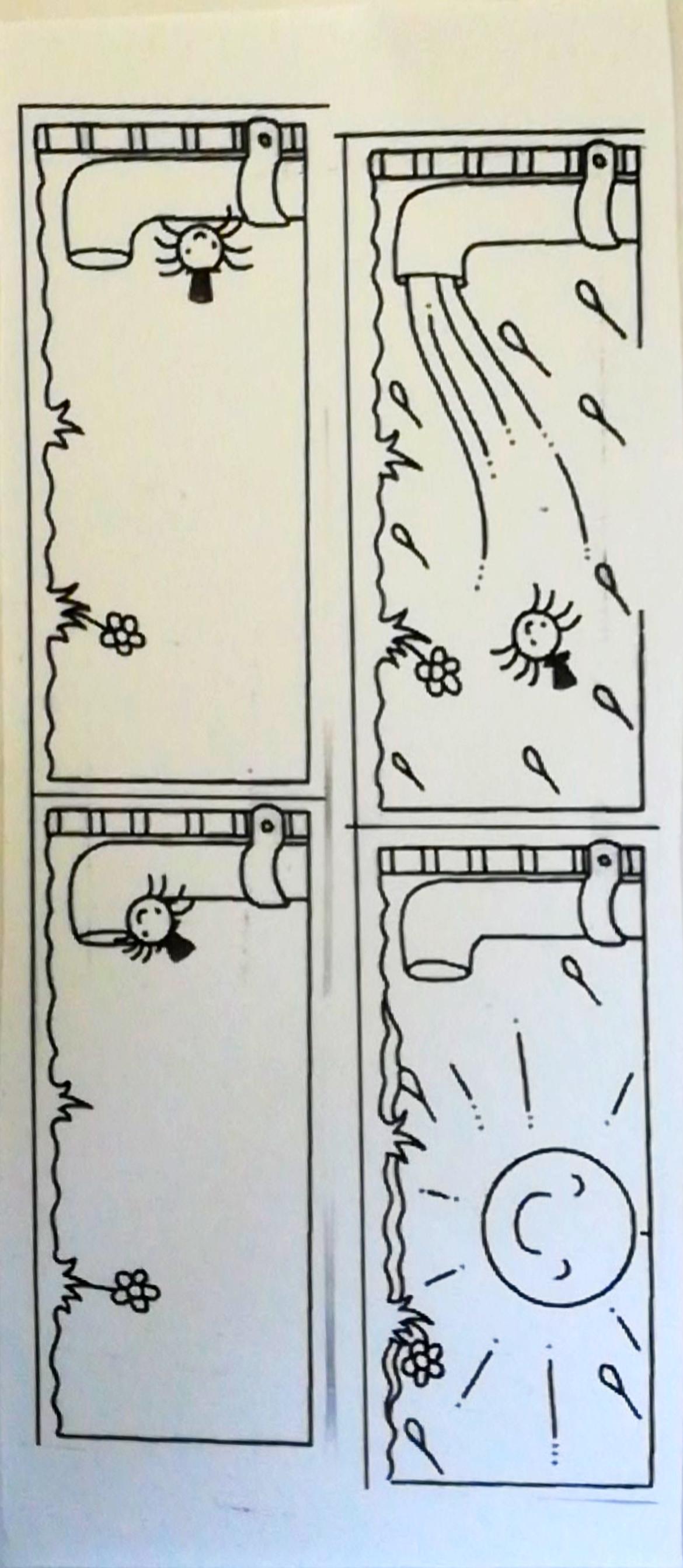 